П р и к а з ы в а ю:Внести в Положение об Общественном совете при Министерстве финансов Республики Татарстан, утвержденное приказом Министерства финансов Республики Татарстан от 11.08.2016 № 11-96 «Об утверждении Положения об Общественном совете при Министерстве финансов Республики Татарстан» (с изменениями, внесенными приказами Министерства финансов Республики Татарстан от 14.06.2019 № 11-66, от 20.12.2021 № 11-132, от 21.02.2022 № 11-22), изменение, заменив в пункте 13 слова «Президента Республики Татарстан» словами «Главы (Раиса) Республики Татарстан». Министр                                                                                                      Р.Р.ГайзатуллинМИНИСТЕРСТВО  ФИНАНСОВРЕСПУБЛИКИ  ТАТАРСТАН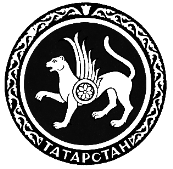 ТАТАРСТАН РЕСПУБЛИКАСЫФИНАНС  МИНИСТРЛЫГЫПРИКАЗБОЕРЫКБОЕРЫК03.2023г. Казань№11-О внесении изменения в Положение об Общественном совете при Министерстве финансов Республики Татарстан